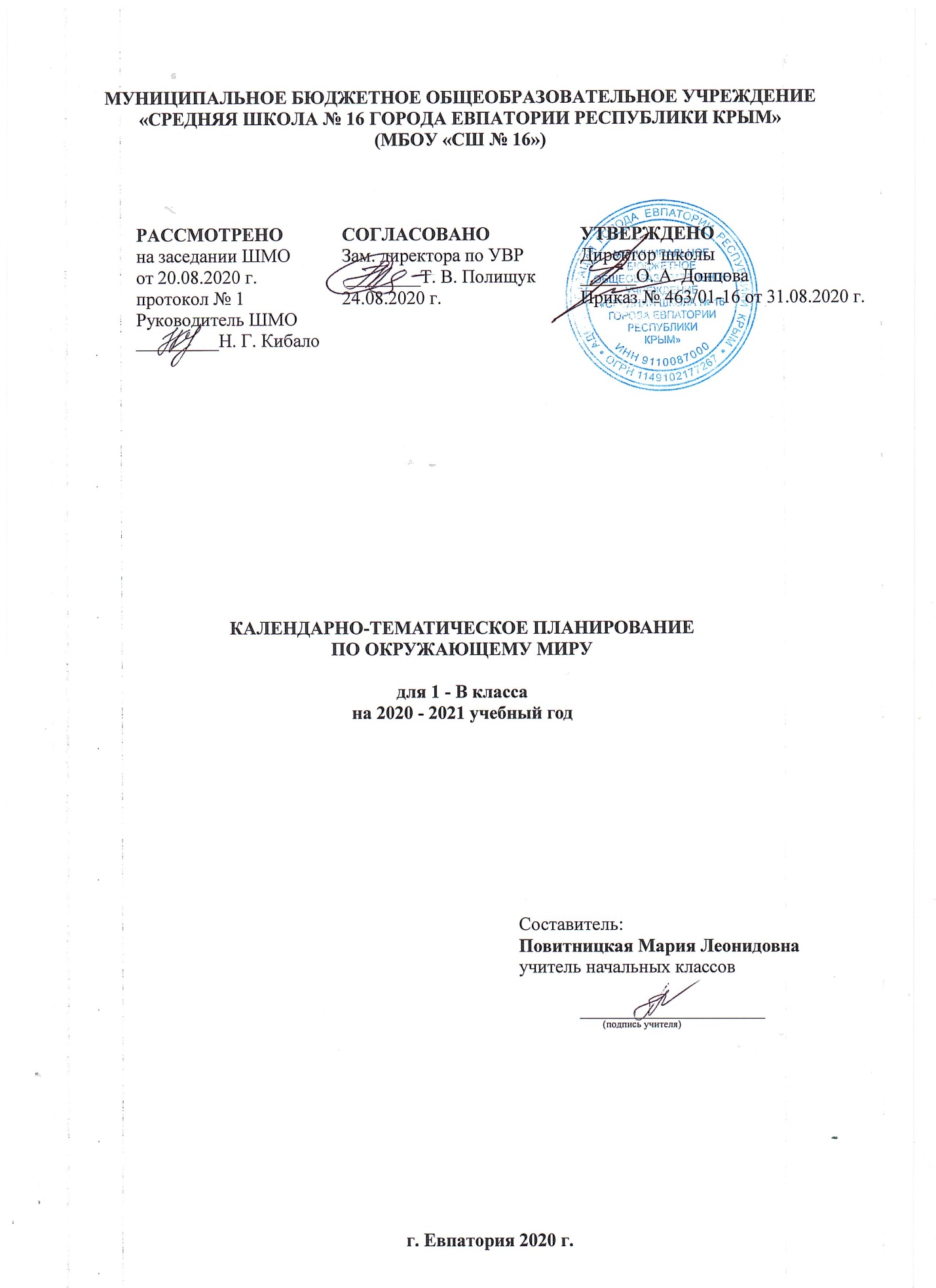 № п/п№ п/пДатаДатаТема урокапланфактпланфактТема урока1. Введение (1 ч)1. Введение (1 ч)1. Введение (1 ч)1. Введение (1 ч)1. Введение (1 ч)102.09Мир вокруг нас, его многообразие. Экскурсия «Знакомство со школой. Дорога от дома к школе. Правила безопасности в пути». ТБ.2. Что и кто? (20 ч)2. Что и кто? (20 ч)2. Что и кто? (20 ч)2. Что и кто? (20 ч)2. Что и кто? (20 ч)203.09Что такое Родина?309.09Что мы знаем о народах России?410.09Что мы знаем о Москве?516.09Проект «Моя малая Родина».617.09Что у нас над головой?723.09Что у нас под ногами? Практическая работа № 1. «Знакомство с разнообразием камней». ТБ.824.09Что общего у разных растений? Практическая работа № 2. «Знакомство со строением растений». ТБ930.09Что растет на подоконнике? Практическая работа № 3. «Знакомство с комнатными растениями». ТБ.1001.10Что растет на клумбе? Практическая работа № 4. «Знакомство с растениями цветника». ТБ.1107.10Что это за листья? Практическая работа № 5. «Знакомство с лиственными деревьями, их распознавание по листьям». ТБ.1208.10Что такое хвоинки? Практическая работа № 6. «Знакомство с хвойными деревьями, их распознавание по хвоинкам». ТБ.1314.10Кто такие насекомые?1415.10Кто такие рыбы?1521.10Кто такие птицы? Практическая работа № 7. «Знакомство со строением пера птицы». ТБ.1622.10Кто такие звери? Что такое зоопарк? Практическая работа № 8. «Знакомство с разнообразием зверей и их распознавание с помощью атласа-определителя». ТБ.1728.10Что окружает нас дома?1829.10Что умеет компьютер?1911.11Что вокруг нас может быть опасным?2012.11На что похожа наша планета?2118.11Обобщение. Презентация проекта «Моя малая Родина»3. Как, откуда и куда? (12 ч)3. Как, откуда и куда? (12 ч)3. Как, откуда и куда? (12 ч)3. Как, откуда и куда? (12 ч)3. Как, откуда и куда? (12 ч)2219.11Как живет семья? Проект «Моя семья».2325.11Откуда в наш дом приходит вода и куда она уходит? Практи-ческая работа № 9. «Знакомство с приемами очистки воды». ТБ.2426.11Откуда в наш дом приходит электричество? Практическая работа № 10. «Сбор простейшей электрической цепи». ТБ.2502.12Как путешествует письмо?2603.12Куда текут реки? Практическая работа № 11. «Рассматривание морской соли и «изготовление» морской воды». ТБ.2709.12Откуда берутся снег и лед? Практическая работа № 12. «Изучение свойств снега и льда». ТБ.2810.12Как живут растения? Практическая работа № 13. «Отработка простейших приемов ухода за комнатными растениями». ТБ.2916.12Как живут животные?3017.12Как зимой помочь птицам? Практическая работа № 14. «Изготовление простейшей кормушки для птиц». ТБ.3123.12Откуда берется и куда девается мусор?  Практическая работа №15. «Сортировка мусора по характеру материала». ТБ.3224.12Откуда в снежках грязь? Практическая работа № 16.«Иссле-дование  снега на наличие загрязнений». ТБ.3330.12Обобщение. Презентация проекта «Моя семья».4. Где и когда? (11 ч)4. Где и когда? (11 ч)4. Где и когда? (11 ч)4. Где и когда? (11 ч)4. Где и когда? (11 ч)3413.01Когда учиться интересно? 3514.01Проект «Мой класс и моя школа».3620.01Когда придет суббота?3721.01Когда наступит лето?3827.01Где живут белые медведи? Практическая работа № 17. «Поиск и показ на глобусе Северного Ледовитого океана и Антаркти-ды». ТБ.3928.01Где живут слоны? Практическая работа № 18. «Поиск и показ на глобусе экватора и жарких районов Земли». ТБ.4003.02Где зимуют птицы?4104.02Когда появилась одежда?4210.02Когда изобрели велосипед?4311.02Когда мы станем взрослыми?4417.02Обобщение. Презентация  проекта «Мой класс и моя школа».5. Почему и зачем? (22 ч)5. Почему и зачем? (22 ч)5. Почему и зачем? (22 ч)5. Почему и зачем? (22 ч)5. Почему и зачем? (22 ч)4518.02Почему Солнце светит днем, а солнце ночью?4603.03Почему Луна бывает разной?4704.03Почему идет дождь и дует ветер?4810.03Почему звенит звонок? Практическая работа № 19. «Исследовать возникновение и распространение звуков». ТБ.4911.03Почему радуга разноцветная?5017.03Почему мы любим кошек и собак? Проект «Мои домашние  питомцы». Практическая работа № 20. «Знакомство с предметами ухода за кошкой и собаками и их назначением». ТБ.5131.03Почему мы не будем рвать цветы и ловить бабочек?5201.04Почему в лесу мы будем соблюдать тишину?5307.04Зачем мы спим ночью?5408.04Почему нужно есть много овощей и фруктов?5514.04Почему нужно чистить зубы и мыть руки? Практическая работа № 21. «Знакомство с правилами гигиены». ТБ.5615.04Зачем нам телефон и телевизор?5721.04Зачем нужны автомобили?5822.04Зачем нужны поезда?5928.04Зачем строят корабли?6029.04Зачем строят самолеты?6105.05Почему в автомобиле и поезде нужно соблюдать правила безопасности?6206.05Почему на корабле и в самолете нужно соблюдать правила безопасности?6312.05Зачем люди осваивают космос?6419.05Почему мы часто слышим слово «экология»?6520.05 Итоговая контрольная работа. Презентация проекта «Мои домашние питомцы».66Итоговый урок за год. Что узнали? Чему научились?